Year 6Home learning/Update:Hi ALL-How are you? It has been great to look at some of the brilliant work you have been doing this week- lots of powerpoints on animals and work on the environment.Springvale smashed the recent Top of the Rocks TTRockstars competition!! Well done EVERYONE!Remember let me know what you’re up to .. R.mayston@springvaleprimary.org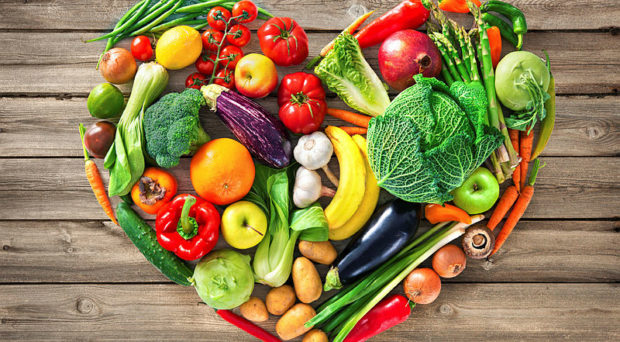 During the next week the topic learning is Food! This is probably my favourite topic! You can access the topic on our Springvale website curriculum page or here online:www.springvaleprimary.org/curriculumThis outlines activities for you and your families to participate in and is coordinated with the rest of the school’s topic learning.If you want to complete other year 6 learning tasks then please do so..but they are completely optional and just do what works for your household and keeps you busy, engaged and active! I have added some Maths lesson links this week too!Take careStill miss you all like mad...Mrs Mayston and Mrs Kent xxI will update next week...Useful links/things to do https://ttrockstars.com/Please use the Spelling Frame website to practise and then test yourself:  https://spellingframe.co.uk/     lists for year 5/6. Please retest if you did not get above 80% correct.Then access results and look at any that need more practising!Spelling-I have sent home the year 6 exception lists-please work on any that are NOT HIGHLIGHTED- these were tested and not known! The highlighted ones were correctly spelt. Learn 3 per day! Get family members to help!Work through the Maths homework books-using the glossy ones to help Work through the GPS booksPoetry-Welcome to York:I think this poem was a little trickier in parts this week!Fact RetrievalIt’s in the North and has a Roman wall around it.They fill it with people/life. They kill. They walk on the streets.Anglo-saxons invaded.It is busy. It has cobbled streets. People visit.Because of it’s interesting history.InferenceImportantBut come with me to modern YorkLarge shopping centres. Impressive minster. Round each cornerA.P.E    He likes it because he describes the minster as impressive and he implies that people don’t want to leave as the saunter around it. He says it has charm and embraces you with open arms so this is welcoming.  Word MeaningSurrounded byForcefullyWithout being seen-undetectedWithout hurry or directionSummaryMany people invaded YorkYork is an interesting city full of exciting history that all should visit.Structure5,3,1,4,2How did you do? Out of 19?Read your own book EVERYDAY and complete LOGS. For extra resources please use the website: https://www.twinkl.co.uk/      and enter code: UKTWINKLHELPS   to access.Also use:  BBC bitesize, nrich, coolmathsgames online.If you would like some Maths lessons the NCETM are doing some that are very good:Fractions (11 sessions about 20 mins each)https://www.youtube.com/playlist?list=PLQqF8sn28L9xBmQclRrb8YjcM-pzxHjfkKeep safe and happyHope to see you soon!